СРС задание: логические задачи по математической грамотности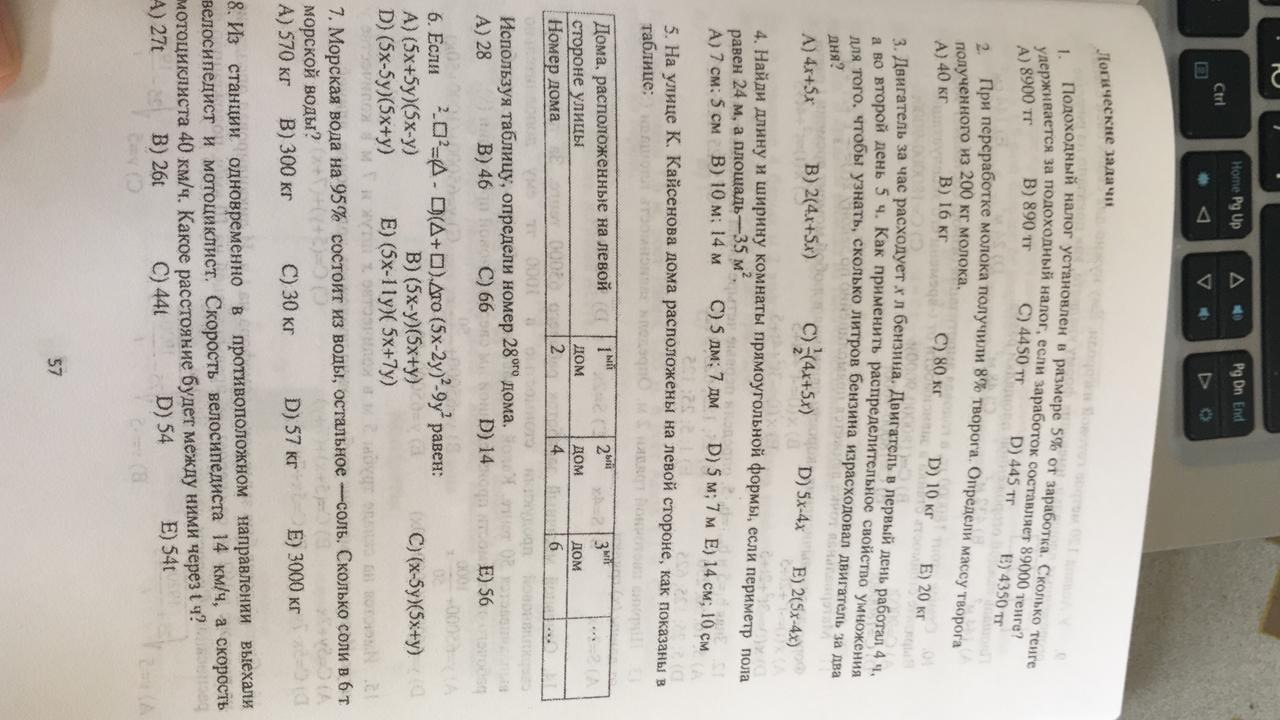 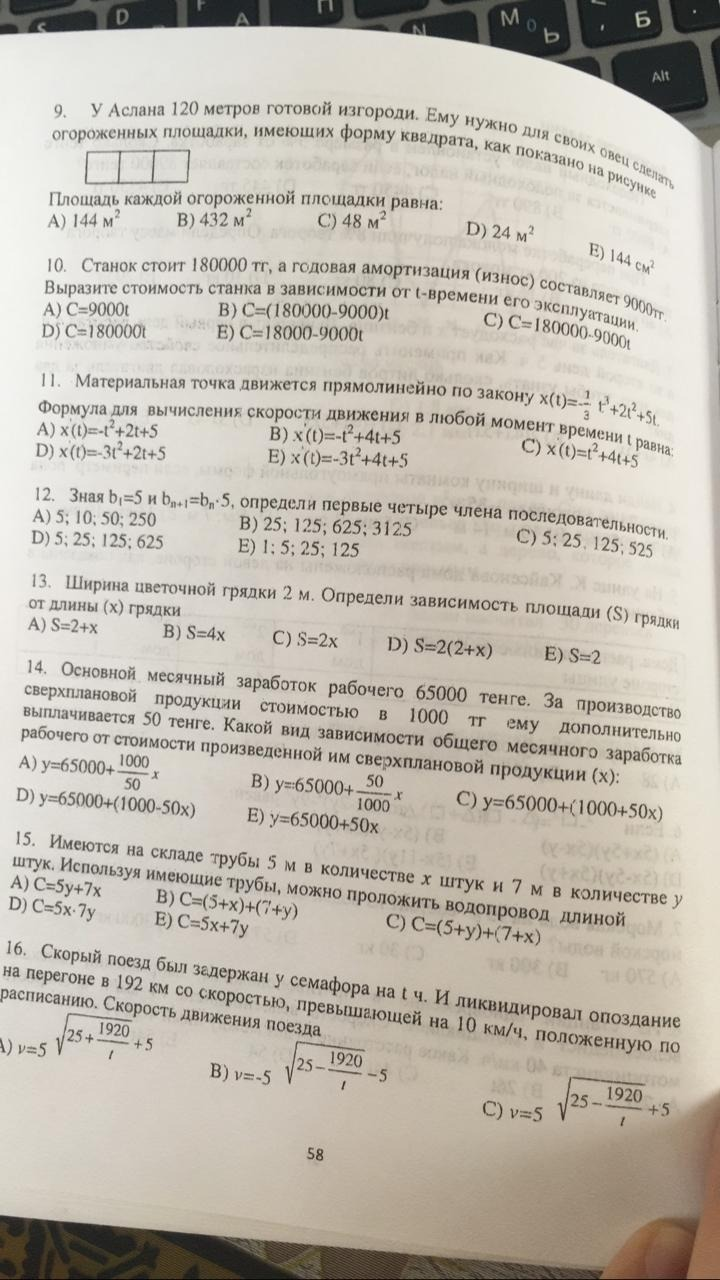 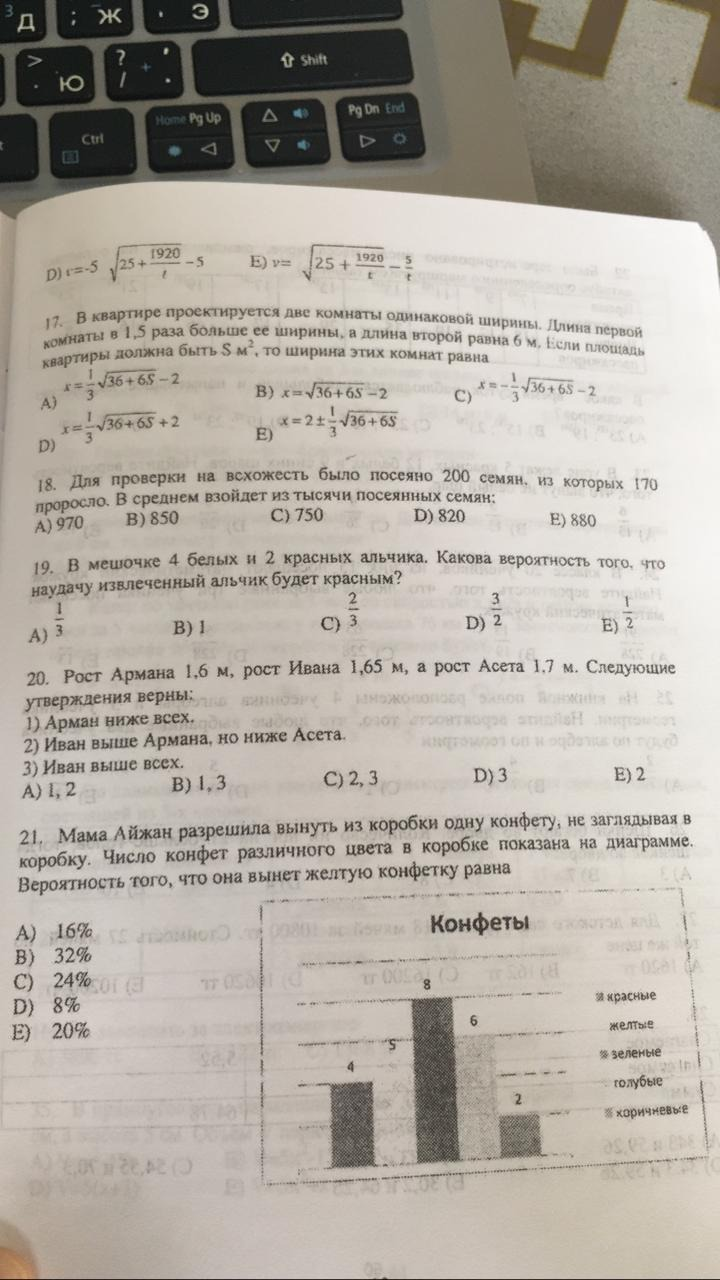 